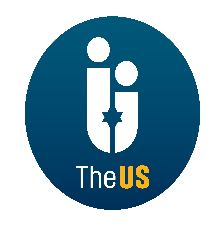 United Synagogue Job DescriptionJOB TITLE:	Yad B’Yad Coordinator - one year, fixed term contract, may be extended by a further year, by mutual agreementLOCATION:	Stanmore and Canons Park Synagogue - Community Development DepartmentWORKING HOURS:   	15 hours per week to include occasional evening telephone workSALARY: 	£18,000 per annum pro rataREPORTS TO:	Board MembersBENEFITS:	20 days holiday pro rata Bank Holidays and Jewish festivals when they fall on a normal working day Ride-to-Work SchemeAuto-Enrolled PensionPURPOSE OF ROLE:   	To coordinate this exciting new project, providing creativity to projects, marketing, publicity and working across age groups at Stanmore and Canons Park United SynagogueDUTIES & RESPONSIBILITIES OF THE POSTTo develop (with volunteers’ assistance), organise, publicise and market social action and education programmes. These will include: The ‘SAFIRE’ programme for the retired and semi-retired The ‘Stanmore in the City’ events programme for young adultsThe SACPS Health day including Blood Drive, Jnetics talk and health related collectathonThe Gena Turgel TeaA Camp Simcha projectThe Three Festival ‘Bake, Make and Take’ programme for community members and local homeless charitiesThe ‘Adopt a Granny’ projectCreate a database and data tracking system for the projectDevelop and manage a cadre of volunteers for all the programmes, ensuring contacts are maintained with all involvedPERSON SPECIFICATIONThe person to be appointed to this post should able to demonstrate the following knowledge, experience and skills:Experience of marketing and publicity as well as sound administrative skillsExcellent customer service skillsA proven ability to manage projects, seeing them through from conception to deliveryGood attention to detailAbility to set deadlines and prioritise accordingly To work independently Strong communication and interpersonal skillsTo maintain confidentiality Ability to work with multiple stakeholders within the community and beyondGood IT skills, the use of intranet-based systems, Microsoft Platform (Excel and PowerPoint) and the practical uses of social networking sitesKnowledge of Jewish customs and practices of the United SynagogueGENERIC DUTIESCommitted to the aims of the United Synagogue and act as an ambassador for the organisationComply with The United Synagogue’s policy and procedures and code of expectationsBring to the attention of senior staff any health and safety requirements, which become obvious. In the event of any immediate danger, to take the appropriate action to reduce risk to physical danger to employees, members, contractors, volunteers, children, parents, visitors or staffWork collaboratively with other colleagues across the organisation to ensure the United Synagogue can achieve its vision, mission, and strategyUndertake appropriate training as requested by your line manager in conjunction with the Human Resources Department and be committed to own continuous professional developmentCarry out any other reasonable duties as requested by the Chief Executive or other designated senior staff/undertaking such other duties that occasionally fall within the purpose of the postMaintaining high levels of discretion and confidentiality at all timesThis job description and person specification is not prescriptive; it merely outlines the key tasks and responsibilities of the post and the key tasks and responsibilities are subject to change, any changes will be made in consultation with the post holderThis Job Description is subject to alteration in response to the changes in legislation or The United Synagogue’s operational procedures